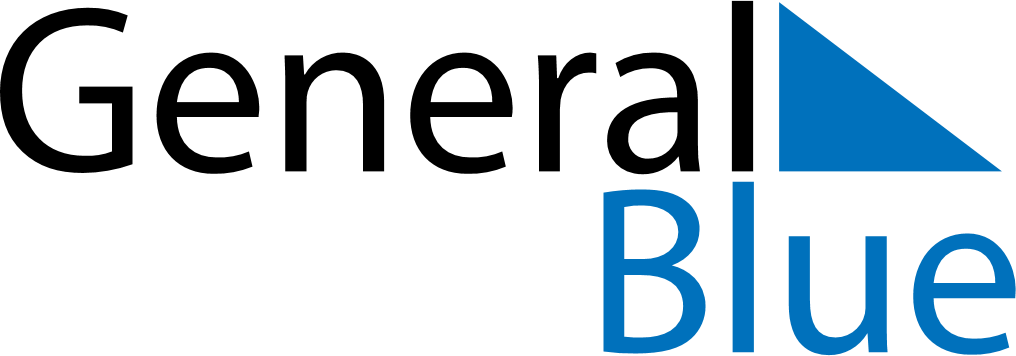 June 2019June 2019June 2019ChinaChinaSUNMONTUEWEDTHUFRISAT1Children’s Day2345678Dragon Boat Festival9101112131415161718192021222324252627282930